Parent(s)/guardian(s) declaration * delete as necessaryI/We consent to HRFC holding information relevant to myself and my child and understand HRFC will adhere to the latest GDPR protocols to protect this information.YES/NO2.   	I/We Consent to the photographing/videoing/publications of images of the child named above (under the RFU`s Child protection and Best Practice guidelines)     YES/NO3.	Has he/she any known illnesses, allergies or disabilities 				             	please state…. 									       YES/NO4.    	I/we authorize in the case of an emergency for a club official to sign papers 	needed by any Medical Authority or take any action on my/our behalf		       YES/NO5.   	I/We authorize the transportation of our child named above to and from Matches or training if the need arises by the coach or other team representative             YES/NO6.     	We agree to being contacted of any events occurring at HRFC via the above given email address.This email will not be given out to any other business or organisation..         							       YES/NOName:Name:Date of Birth:Date of Birth:School and School Year:School and School Year:                                                                                  2/3/4/5/6/7/8/9/10/11                                                                                  2/3/4/5/6/7/8/9/10/11Home Address:  (to include postcode)Home Address:  (to include postcode)                                                                         Postcode:                                                                         Postcode:Home telephone number:Home telephone number:1st Parents NameOccupationContact Telephone Number:Email Address:2nd Parent NameOccupationContact Telephone Number:Email Address:Doctors information, to include Name, address and telephone number:Doctors information, to include Name, address and telephone number:Manager receiving subs/date/signedManager receiving subs/date/signedDate:	  Amount:                  cash/chq/online         school yearDate:	  Amount:                  cash/chq/online         school year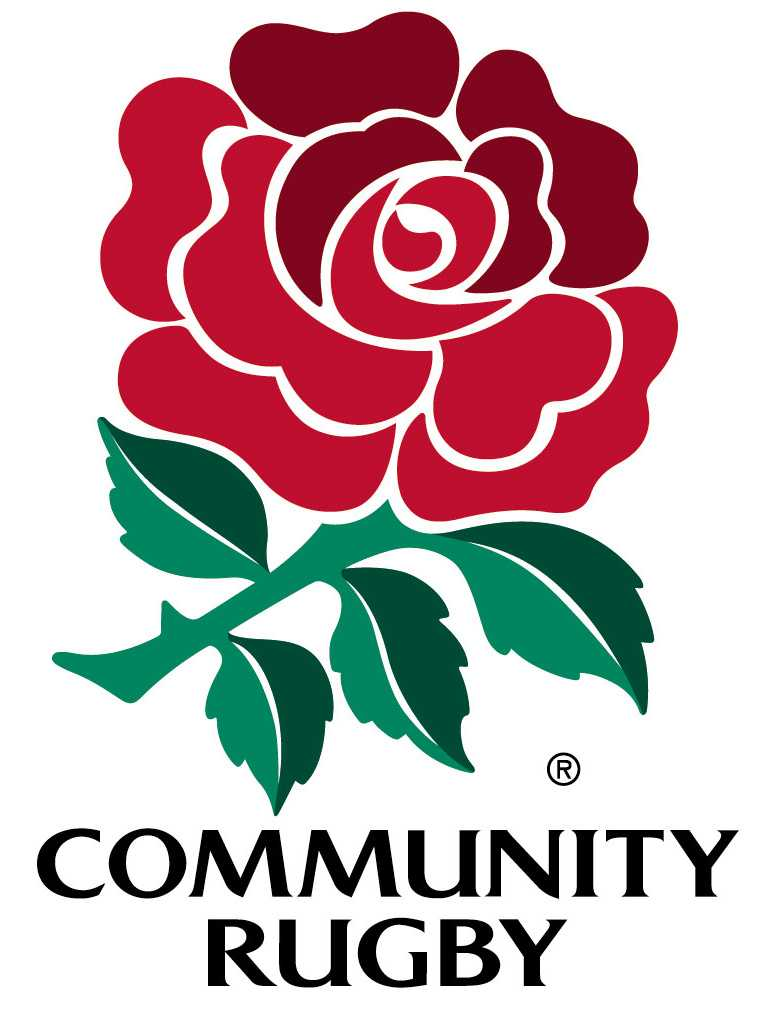 